ПЕРВОМАЙСЬКА РАЙОННА ДЕРЖАВНА АДМІНІСТРАЦІЯМИКОЛАЇВСЬКОЇ ОБЛАСТІР О З П О Р Я Д Ж Е Н Н ЯПро Первомайську районну комісію з питань відновлення платоспроможності підприємствВідповідно до пунктів 1, 2, 7 статті 119 Конституції України, пунктів 1, 2, 7 статті 2, статті 6, пункту 1 статті 25, пункту 9 та частини третьої статті 39 Закону України «Про місцеві державні адміністрації», на виконання статей 2, 3 Закону України «Про відновлення платоспроможності боржника або визнання його банкрутом», з метою посилення роботи щодо відновлення платоспроможності підприємств району:Створити районну комісію з питань відновлення платоспроможності підприємств у складі згідно з додатком. Затвердити Положення про районну комісію з питань відновлення платоспроможності підприємств (додається).Начальнику відділу економічного розвитку, торгівлі та туризму райдержадміністрації (Ткач) до 30 числа місяця, наступного за звітним півріччям, інформувати про проведену роботу Департамент економічного розвитку, торгівлі та туризму Миколаївської облдержадміністрації.Визнати такими, що втратили чинність розпорядження голови Первомайської райдержадміністрації від:12.06.2006 року № 253-р «Про Первомайську районну комісію з питань відновлення платоспроможності підприємств»;27.01.2011 року № 37-р «Про склад Первомайської районної комісії з питань відновлення платоспроможності підприємств».Контроль за виконанням цього розпорядження залишаю за собою.Виконувач функцій і повноваженьголови райдержадміністрації,перший заступник голови райдержадміністрації                                                                    С.В. БондаренкоДодаток  до розпорядження голови Первомайської районної державної адміністрації13.04.2016 року  №84-р13СКЛАДрайонної комісії з питань відновлення платоспроможності підприємств__________________І.В.ТкачЗАТВЕРДЖЕНОрозпорядження головиПервомайської районної державної адміністрації			13.04.2016 року  №84-рПОЛОЖЕННЯпро районну комісію з питань відновлення платоспроможності підприємств 1. Районна комісія з питань відновлення платоспроможності підприємств (далі - Комісія) є постійно діючим консультативно-дорадчим органом при райдержадміністрації.2. Основними завданнями Комісії є:- сприяння діяльності місцевих органів виконавчої влади, спрямованої на оздоровлення фінансового стану підприємств району, недопущення прихованого банкрутства або доведення до банкрутства;- заслуховування на засіданнях Комісії інформацій керівників неплатоспроможних підприємств щодо результатів фінансово-економічної діяльності, а також підприємств, які знаходяться у стані впровадження справи про банкрутство, про результати застосування процедур банкрутства на підприємствах;- визначення напрямів першочергової підтримки підприємств;- підготовка пропозицій щодо реструктуризації, санації підприємств та укладення мирових угод;- розгляд проектів структурної перебудови підприємств;- аналіз виконання планів реструктуризації, санації та ліквідації підприємств.3. Комісія має право:- залучати до розгляду питань, які належать до її компетенції, працівників місцевих органів виконавчої влади, органів місцевого самоврядування, спеціалістів обласного відділу з питань банкрутства;- одержувати в установленому порядку безоплатно від місцевих органів виконавчої влади, органів місцевого самоврядування, підприємств, установ та організацій інформацію, документи і матеріали, необхідні для виконання покладених на неї завдань.4. Рішення Комісії, прийняті в межах її компетенції, мають рекомендаційний характер.5. Комісію очолює голова, який організовує роботу і несе персональну відповідальність за виконання покладених на неї завдань. Персональний склад Комісії затверджується головою райдержадміністрації.6. Формою роботи Комісії є засідання, які проводяться не рідше одного разу на квартал. Рішення про проведення засідання приймає голова Комісії.7. Рішення Комісії оформляються протоколами, які підписує голова комісії та секретар.__________________І.В.Ткач13.04.2016Первомайськ№  84-рГолова комісії:Голова комісії:Бондаренко	Сергій Володимирович                               перший заступник голови райдержадміністраціїЗаступник голови комісії:Заступник голови комісії:Ткач Інна Володимирівнаначальник відділу економічного розвитку, торгівлі та туризму райдержадміністраціїСекретар комісії:Секретар комісії:Горбенко Ольга Миколаївнаголовний спеціаліст відділу економічного розвитку, торгівлі та туризму райдержадміністраціїЧлени комісії:Члени комісії:Будурацький Сергій Вікторовичначальник Первомайської об’єднаної  державної податкової інспекції (за узгодженням)Крецу Борис Миколайович
начальник державної виконавчої служби Первомайського міськрайонного управління юстиції (за узгодженням)ЛавренюкВолодимир Антоновичначальник управління статистики вПервомайському районі (за узгодженням)           Продовження додатка                    до розпорядження голови                Первомайської районної                державної адміністрації                       13.04.2016 року  №84-рЛюбченко Валентина Володимирівнаначальник управління Пенсійного фонду України в Первомайському районі (за узгодженням)МаренчукОлена Григорівнаначальник фінансового   управління райдержадміністраціїМітропова Ірина Іванівназаступник начальника управління соціального захисту населення райдержадміністраціїСосіновський Сергій Геннадійовичначальник відділу містобудування,архітектури, житлово-комунального господарства, розвитку інфраструктури та з питань надзвичайних ситуацій райдержадміністраціїЧмирьоваІрина Євгенівна                                 начальник управління агропромислового розвитку райдержадміністрації Керівник апарату райдержадміністрації                                     О.В.ЄфановаКерівник апарату райдержадміністрації                                     О.В.Єфанова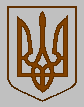 